关于选拔赴美国威斯康辛大学-麦迪逊分校2020年寒假大数据（big data）项目项目背景：该项目为三周密集培养未来高科技人才的高端项目，为了给我校学生提供赴世界一流大学交流与学习的机会，我校组织选拔优秀本科生2020年1月赴美国威斯康辛大学-麦迪逊分校参加2020年寒假大数据（big data）项目。项目完成并获得官方学习证书。现将相关事项通知如下：项目内容:  2020年冬季寒假赴威斯康辛大学麦迪逊分校学习大数据科学应用项目时间：2020年1月19日-2月8日学校概览：威斯康星大学麦迪逊分校(University of Wisconsin-Madison)创建于1848年，位于美国威斯康星州首府麦迪逊，是美国顶尖的公立研究型大学，也是世界上最富盛名的公立大学。该校是威斯康星大学系统的旗帜性学校，是美国知名的十大联盟的创始成员之一，被誉为"公立常春藤"。该校在2019年的《美国新闻与世界报道》美国公立大学排名第15，它有非常出色的教育、地理、历史、商、计算机科学、工程和社会学系。按美国全国研究会(National Research Council)的研究结果，威斯康星大学有20个科目排在全美前十名。威斯康辛麦迪逊分校是威斯康辛大学系统最好的分校，计算机专业全美排名15，在其前面的学校都是鼎鼎有名的私立院校，比如MIT， 康奈尔，佐治亚理工，斯坦福，普林斯顿。麦迪逊为该州首府，地处美国中部，有中部地区独特的美景和文化，校园风景秀丽，坐落在Lake Mendota旁边，驱车一小时便可到美国五大湖之首的密歇根湖。项目内容和优势当下计算机方向最前沿的话题，着重机器学习、大数据科学与实际应用，面临的挑战、伦理以及安全管理问题。专业学术报告会和讲座涉及范围基本包括了应用领域的各个方面，例如：医学、食品科学、社交媒体、政治选举、工程学、园艺等。Statistics & HorticultureEngineering & StatisticsEstimation &Inference in Engineering Systems；Gear Learning Data Challenges in managing Global Food Supply; Beverage Mapping - app development for RestaurantsData Usage in Political Campaigns & Social Data Consolidation Biostats DRAW data collection and application Data in Biological and Medical Sciences*以上为2019年安排，2020年根据实际情况作出调整丰富有趣的专业英语与文化学习,英语学习除了通过课堂英语学习，阅读大数据和机器学习文章，更是通过展示(presentation)和辩论(debate)，以及跟麦迪逊分校的学生进行亲密互动从而快速提高专业英语的实用技能。4）专业的授课教师：专题报告和讲座均来自麦迪逊分校相关专业的教授5）学习形式和方法多样化：Lecture（讲座）、Workshop（专业学术研讨会）、Seminar（讨论 ）；Final project和 Presentation；实验室参观；校园参观以及校园主办活动；6） 当地注明景点的参观：参观威斯康辛州议会大厦——除了威斯康辛州议会之外，威斯康辛州长办公室和威斯康辛州最高法院也位于这里，堪比华盛顿的美国国会大厦，是麦迪逊最高的建筑。芝加哥——Art Institute of Chicago和晚宴（额外$150费用）芝加哥最大艺术博物馆。7）人性化安排：校内宾馆住宿，两人间。条件非常好，走路即可到达教室，包含丰富的早餐自助，室内游泳池以及健身房。同学在学习之余，感受外面冰天雪地，室内游泳锻炼的健康舒适生活。机场接送、安排欢迎宴会以及学习结束后的午餐宴会和结业仪式；8）丰富多彩的校园生活：可供自由选择参加的校内外活动，给同学们提供大量机会跟当地学生和老师互动，活动包括：音乐会，舞蹈、科技、体育比赛、体验教堂的文化，英语角等。别样春节：和UW学生一起在美国度过第一个春节，感受别样的文化体验。高性价比：三周时间，最大的收获，更小的投入。项目收获专业英语提升、获得最前沿大数据和机器学习知识和相关最新科技以及应用获得项目证书，优秀者也可有机会获得教授推荐信项目申请1、截止日期：2019年10月31日2、费用预估：$5,050 *费用包括指导和材料费，住宿费，早餐自助，国际健康保险费，活动费，以及项目期间当地交通费和团体接送机服务；*其他不包括的费用预估：$500（午餐、晚餐费用或者个人花销）；机票（￥8000-13000）、签证申请费。$150（到芝加哥Chicago Institute of Art参观的车费，门票，以及ethnic banquet dinner的费用。）  3、申请人条件：全日制在读大学生（本科生、研究生）；良好的团体协作能力和适应能力；英语语言要求：雅思6.0 托福80或者英语四级480,（未达到语言要求同学需面试）。项目咨询及申请联系项目负责人孔老师(报名越早,越能占据名额)                                  邮箱：application1@internationalstudypartners.org 电话：028-64230605 (9:00AM-15:00PM，工作时间) 请在工作时间内联系；远学网站：www.yuanxue.org 添加微信咨询或报名，添加时，请标注国内学习学校+专业+姓名 (微信号: ispconsultant1)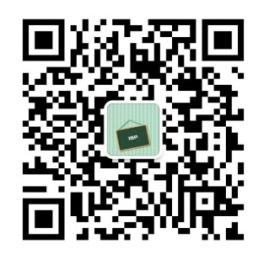 